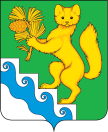 АДМИНИСТРАЦИЯ БОГУЧАНСКОГО РАЙОНАП О С Т А Н О В Л Е Н И Е06.02.2024                         с. Богучаны			          №115-пОб утверждении документации по планировке территории (проекта планировки  территории) «Железнодорожные пути необщего пользования ООО «Ангара Лес», примыкающие к существующему железнодорожному пути ООО «Ангара Лес» на станции Чунояр Красноярской железной дороги»В соответствии с Градостроительным кодексом Российской Федерации, Федеральным законом от 06.10.2003 №131-ФЗ «Об общих принципах организации местного самоуправления в Российской Федерации», на основании заявления Общества с ограниченной ответственностью «Ангара Лес» (ИНН 2420008503, ОГРН 1172468024013) от 20.12.2023 вх. №01/38-4490, заключения по результатам публичных слушаний от 29.01.2024 г. № 1, руководствуясь статьями 47, 43, 47 Устава Богучанского района, ПОСТАНОВЛЯЮ:1. Утвердить документацию по планировке территории (проект планировки  территории) «Железнодорожные пути необщего пользования ООО «Ангара Лес», примыкающие к существующему железнодорожному пути ООО «Ангара Лес» на станции Чунояр Красноярской железной дороги», подготовленную на основании приказа ООО «Ангара Лес» от 01.08.2023 №010, согласно приложению к настоящему постановлению.2. Отделу по архитектуре и градостроительству администрации Богучанского района обеспечить размещение документации по планировке территории, утвержденной настоящим постановлением, на официальном сайте Богучанского района в информационно-телекоммуникационной сети «Интернет».3. Опубликовать настоящее постановление на официальном сайте муниципального образования Богучанский район в сети «Интернет».4. Контроль за исполнением настоящего постановления возложить на Первого заместителя Главы Богучанского района В.М. Любима.5. Постановление вступает в силу со дня, следующего за днем его опубликования.Глава Богучанского района			                          А.С. МедведевПриложениек постановлению администрации                                                                                   Богучанского района                                                                                        от 06.02.2024  № 115-пПРОЕКТпланировки территории линейного объекта «Железнодорожные пути необщего пользования ООО «Ангара Лес», примыкающие к существующему железнодорожному пути ООО «Ангара Лес» на станции Чунояр Красноярской железной дороги»Положение о размещении линейных объектовОсновная частьПроект планировки территории линейных объектов выполнен ООО «Компания ТВА» в соответствии с техническим заданием, утвержденным ООО «Ангара Лес» (Приложение № 1 к договору №КАР-02-22 от 03.02.2022г.). При разработке Проекта использовались материалы (результаты) инженерно-геодезических изысканий ООО «Компания ТВА», выполненные в августе 2021 года.Согласно результатам инженерно-геодезических изысканий, выбранная заказчиком площадка проектирования соответствует нормам и правилам проектирования отвода земель для железных дорог, и пригодна для реализации объекта.Целью подготовки	проекта планировки линейного объекта является проектирование строительства (реконструкции) железнодорожных путей необщего пользования ООО «Ангара Лес».Задачами проекта являются: определение границ зон планируемого размещения линейного объекта.Наименование, основные характеристики (категория, протяженность, проектная мощность, пропускная способность, грузонапряженность, интенсивность движения) и назначение планируемых для размещения линейных объектовНаименование объекта: – «Железнодорожные пути необщего пользования ООО «Ангара Лес», примыкающие к существующему железнодорожному пути ООО «Ангара Лес» на станции Чунояр Красноярской железной дороги».Основные характеристики объекта (протяженность и назначение):Строительство железнодорожных путей в рамках данного проекта предусматривается в два этапа:I этап - Реконструкция железнодорожных путей необщего пользования ООО «Ангара Лес» №2, №3, №4, с кадастровым номером 24:07:0501001:605, примыкающих к существующему железнодорожному пути ООО «Ангара Лес» №1, с кадастровым номером 24:07:0501001:605, на станции Чунояр Красноярской железной дороги, ориентировочной общей протяженностью – 2867 м.II этап - Строительство нового железнодорожного пути необщего пользования ООО «Ангара Лес» №5, примыкающего к существующему железнодорожному пути ООО «Ангара Лес» №1, с кадастровым номером 24:07:0501001:605, на станции Чунояр Красноярской железной дороги, ориентировочной протяженностью - 385 м.Этапы освоения территории, планировочные решения и технико-экономически показатели линейных сооружений (протяженность, назначение) могут меняться в соответствии с проектной документацией, на которую получено положительное заключение экспертизы. Проектом планировки территории предусматривается возможность реконструкции линейных объектов, и данные изменения не требуют дополнительного изъятия территории.Интенсивность: режим работы объекта предусматривается круглосуточный.Железнодорожные пути необщего пользования ООО «Ангара Лес» проектируется как:2 путь – ходовой;3 путь – погрузочно-разгрузочный;4 путь - погрузочно-разгрузочный;5 путь - погрузочно-разгрузочный.Планируемый объем отгрузки – до 11520 контейнеров в год.Отправка грузов планируется в пределах Российской Федерации.Груз – пиломатериалыГраница проектирования определена по границам земельного участка с кадастровым номером 24:07:0501001:17, принадлежащего на праве собственности ООО «Ангара Лес», в соответствии с частью 2(1) п. 2 Постановления Правительства РФ от 12.05.2017 N 564 (ред. от 26.08.2020) "Об утверждении Положения о составе и содержании документации по планировке территории, предусматривающей размещение одного или нескольких линейных объектов" (п. 2(1) введен Постановлением Правительства РФ от 26.08.2020 N 1285).Площадь, занимаемая зоной планируемого размещения объектов, составляет 174905 кв.м.Перечень субъектов Российской Федерации, поселений и населенных пунктов, на территории которых устанавливаются зоны планируемого размещения линейных объектовТерритория проектирования расположена в Богучанском районе Красноярского края. Перечень координат характерных точек границ зонпланируемого размещения линейных объектовПеречень координат характерных точек границ зон планируемого размещения объекта в Таблице 1.Перечень координат характерных точек границ зон планируемого размещения линейных объектов, подлежащих переносу (переустройству) из зон планируемого размещения линейных объектов Проектом планировки территории не рассматриваются решения по переносу (переустройству) из зон планируемого размещения линейных объектов.Предельные параметры разрешенного строительства, реконструкции объектов капитального строительства, входящих в состав линейных объектов в границах зон их планируемого размещенияДействие градостроительного регламента не распространяется на земельные участки, предназначенные для размещения линейных объектов и (или) занятые линейными объектами (пп 3, п. 4 ст. 36 ГрК РФ) - действие градостроительного регламента не распространяется на земельные участки, предназначенные для размещения линейных объектов и (или) занятые линейными объектами, а ч. 10 ст. 45 закреплено, что подготовка документации по планировке территории осуществляется на основании документов территориального планирования, правил землепользования и застройки (за исключением подготовки документации по планировке территории линейных объектов).Согласно Правил установления и использования полос отвода и охранных зон железных дорог, утвержденных Постановлением «О порядке установления и использования полос отвода и охранных зон железных дорог» от 12 октября 2006 года N 611, границы охранных зон железных дорог могут устанавливаться в случае прохождения железнодорожных путей: в местах, подверженных снежным обвалам (лавинам), оползням, размывам, селевым потокам, оврагообразованию,  карстообразованию и другим опасным геологическим воздействиям; в районах подвижных песков; по лесам, выполняющим функции защитных лесонасаждений, в том числе по лесам в поймах рек и вдоль поверхностных водных объектов; по лесам, где сплошная вырубка древостоя может отразиться на устойчивости склонов гор и холмов и привести к образованию оползней, осыпей, оврагов или вызвать появление селевых потоков и снежных обвалов (лавин), повлиять на сохранность, устойчивость и прочность железнодорожных путей.Иные случаи установления охранных зон железных дорог действующим законодательством Российской Федерации не предусмотрены.Для проектируемого объекта вышеперечисленные случаи установления охранных зон отсутствуют, что исключает запреты и ограничения, указанные в п. 10 Правил установления и использования полос отвода и охранных зон железных дорог, утвержденных Постановлением «О порядке установления и использования полос отвода и охранных зон железных дорог» от 12 октября 2006 года N 611.Отступы от существующих (утвержденных) красных  линий,  процент максимальной застройки земельных участков для проектируемого объекта - не учитываются.Организация движения вдоль проектируемого объекта не предусмотрена – объект проектируется в границах существующей промышленной площадки.Перечень координат характерных точек устанавливаемых красных линий не приводится – Проектом не предусмотрено установление красных линийТребования к архитектурным решениям объектов капитального строительства, входящих в состав линейных объектов, в границах каждой зоны планируемого размещения таких объектов, расположенной в границах территории исторического поселения федерального или регионального значения, с указанием: требований к цветовому решению внешнего облика таких объектов; требования к строительным материалам, определяющим внешний облик таких объектов; требования к объемно-пространственным, архитектурно-стилистическим и иным характеристикам таких объектов, влияющим на их внешний облик и (или) на композицию, а также на силуэт застройки исторического поселенияПроектируемый объект не располагается в границах поселения федерального, регионального значения. Требования к архитектурным решениям для рассматриваемого объекта не установлены.Информация о необходимости осуществления мероприятий по защите сохраняемых объектов капитального строительства (здание, строение, сооружение, объекты, строительство которых не завершено), существующих и строящихся на момент подготовки проекта планировки территории, а также объектов капитального строительства, планируемых к строительству в соответствии с ранее утвержденной документацией по планировке территории, от возможного негативного воздействия в связи с размещением линейных объектовМероприятия по защите сохраняемых объектов капитального строительства (здание, строение, сооружение, объекты, строительство которых не завершено), существующих и строящихся на момент подготовки проекта планировки территории, а также объектов капитального строительства, планируемых к строительству в соответствии с ранее утвержденной документацией по планировке территории, от возможного негативного воздействия в связи с размещением линейных объектов, не разрабатываются.Информация о необходимости осуществления мероприятий по сохранению объектов культурного наследия от возможного негативного воздействия в связи с размещением линейных объектов Объекты культурного наследия на территории, отводимой под проектирование и реконструкцию объектов, отсутствуют.Информация о необходимости осуществления мероприятий по охране окружающей среды В качестве природоохранных мероприятий на период строительства объекта предусматриваются следующие основные решения и мероприятия, направленные на смягчение вредного воздействия на окружающую среду: неукоснительное соблюдение требований природоохранного законодательства и санитарно-эпидемиологического законодательства РФ, своевременное проведение планово-предупредительных ремонтов и технического обслуживания механизмов для снижения вредных выбросов в атмосферу от работающих двигателей.Для защиты от загрязнения атмосферного воздуха обязательными условиями являются: увлажнение и укрытие пылящих строительных материалов при перевозках и хранении; запрет на сжигание строительного мусора.Охрану среды в процессе строительства проектируемого объекта обеспечат: качественное выполнение строительно-монтажных работ в соответствии с проектными решениями; соблюдение строительной технологии и строительных норм.В целях защиты поверхностных и подземных вод от загрязнения предусмотрены следующие мероприятия: запрещен слив горюче-смазочных материалов на участке работ; запрещена мойка машин и механизмов на участке работ; используемые материалы должны иметь сертификат качества; хранение топлива на площадке не предусматривается; заправка автотранспорта производится на стационарных автозаправочных станциях; обслуживание и ремонт техники и автотранспорта производится на специализированных площадках, в ремонтных боксах.Строительно-монтажные работы выполняются вне акватории водных объектов. Ущерба водным биоресурсам не наносится.Информация о необходимости осуществления мероприятий по защите территории от чрезвычайных ситуаций природного и техногенного характера, в том числе по обеспечению пожарной безопасности и гражданской обороне Строительство (реконструкция) железнодорожных путей необщего пользования не является объектом, способным создавать чрезвычайные ситуации природного и техногенного характера. Мероприятия по защите территории от чрезвычайных ситуаций природного и техногенного характера, в том числе по обеспечению пожарной безопасности и гражданской обороне, осуществляются с учетом общих требований для разработки инженерно-технических мероприятий гражданской обороны и предупреждения чрезвычайных ситуаций на территории Богучанского района Красноярского края.Основная (утверждаемая) часть проекта планировки территории.Графическая часть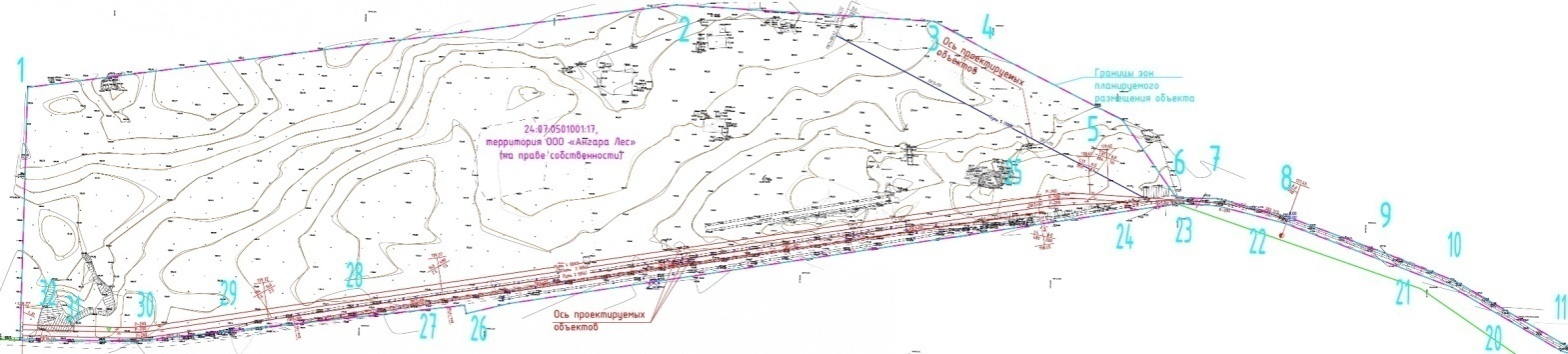 Таблица 1Перечень координат характерных точек границ зон планируемого размещения объектовПеречень координат характерных точек границ зон планируемого размещения объектовПеречень координат характерных точек границ зон планируемого размещения объектовПеречень координат характерных точек границ зон планируемого размещения объектовПлощадь границ зон планируемого размещения объектов -  174905 м²Площадь границ зон планируемого размещения объектов -  174905 м²Площадь границ зон планируемого размещения объектов -  174905 м²Площадь границ зон планируемого размещения объектов -  174905 м²Обозначение характерных точек границКоординаты, мКоординаты, мКоординаты, мОбозначение характерных точек границXYY12331865834.60196630.90196630.902865911.96197146.28197146.283865903.42197351.74197351.744865881.95197393.15197393.155865828.29197503.49197503.496865767.72197547.53197547.537865767.58197580.21197580.218865754.74197635.40197635.409865727.58197714.00197714.0010865706.40197771.10197771.1011865658.04197858.62197858.6212865644.98197903.74197903.7413865640.89197959.93197959.9314865641.08197993.16197993.1615865645.82198019.61198019.6116865640.38198020.58198020.5817865635.56197993.66197993.6618865635.37197959.75197959.7519865639.52197902.76197902.7620865652.90197856.50197856.5021865701.38197768.78197768.7822865749.42197633.86197633.8623865762.08197579.53197579.5324865762.90197547.81197547.8125865747.63197459.30197459.3026865671.48197018.12197018.1227865662.66196984.19196984.1928865669.21196982.54196982.5429865647.79196820.76196820.7630865634.90196723.42196723.4231865633.85196629.39196629.3932865635.36196629.43196629.431865834.60196630.90196630.90